FORMULÁRIO DE INSCRIÇÃO – PIBIC-FESPSP/CNPq 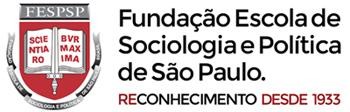 Modalidade da bolsa: ( ) Bolsa Curso de Graduação   ( ) Bolsa Núcleo de Pesquisa( ) Bolsa Cátedra Celso Furtado   ( ) Modalidade Voluntária - PIVICAssinatura do aluno	Assinatura do orientadorData:  	Nome completo do aluno:Nome completo do aluno:Curso:Semestre/Período:Telefones:E-mail:Professor Orientador (se aplicável à modalidade)E-mail do professor:Título do Projeto (se aplicável à modalidade):Linha de Pesquisa: